Obecní úřad Vřesová 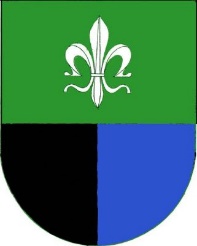                           Vřesová 3 , 357 35 ChodovObecní Úřad Vřesová          Ode dne  29.3.2019  vyhlašuje záměr prodeje dřeva  Obecní úřad Vřesová  vyhlašuje možnost odkupu Pořezu dřeva Cena za M3   450 ,- Kč   bez dopravy   pro obyvatele Vřesové Cena za  M3   700,- Kč   bez dopravy    mimo obyvatele VřesovéDřevo si lze zamluvit písemně  na OU Vřesová žádosti budou vyřizovány podle doručení žádosti  do vyčerpání zásob .,